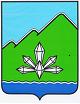 АДМИНИСТРАЦИЯ ДАЛЬНЕГОРСКОГО ГОРОДСКОГО ОКРУГА           ПРИМОРСКОГО КРАЯ ПОСТАНОВЛЕНИЕ __________________                        г. Дальнегорск                              №   ________О внесении изменений в постановление администрации 
Дальнегорского городского округа от 20.09.2023 № 1337-па 
«Об утверждении муниципальной программы 
«Развитие образования Дальнегорского городского округа» На основании решения Думы Дальнегорского городского округа от 06.12.2023 № 178 «О бюджете Дальнегорского городского округа на 2024 год и плановый период 2025 и 2026 годов», решения Думы Дальнегорского городского округа от 06.03.2024 № 200 «О внесении изменений в решение Думы Дальнегорского городского округа от 06.12.2023 № 178 «О бюджете Дальнегорского городского округа на 2024 год и плановый период 2025 и 2026 годов», руководствуясь постановлением администрации Дальнегорского городского округа от 10.02.2023 
№ 134-па «Об утверждении Порядка принятия решений о разработке муниципальных программ их формирования и реализации», Уставом Дальнегорского городского округа, администрация Дальнегорского городского округаПОСТАНОВЛЯЕТ:1. Внести в постановление администрации Дальнегорского городского округа от 20.09.2023 № 1337-па «Об утверждении муниципальной программы «Развитие образования Дальнегорского городского округа» изменения, изложив муниципальную программу «Развитие образования Дальнегорского городского округа» в новой редакции (прилагается).2. Разместить настоящее постановление на официальном сайте Дальнегорского городского округа и в ГАС «Управление».Глава Дальнегорскогогородского округа                                А.М. Теребилов